                                            Curriculum vitaeRAJESH PATHAK                                                  Email- pathak92@gmail.com police line                                                            Mobile-8878860153REWA (M.P.)                                                                                To obtain a challenging position in the organization that would enable me to use my   knowledge and skills towards the effective growth of the organization. Title                                              :upsc ,state psc		                                         Duration of preparation :   5 years 1 . Geography2. polity 3. general science 4. ethics  3333333333333333jhdjhTRA CURRICULStudent’s Name                   :   RAJESH PATHAKFather’s Name                     :   MR.GANESH PRASAD PATHAK Date of Birth	              :    03/02/1989										Strengths                              :   Hardworking, punctual, Quick Learner.Languages known                :   English and Hindi. Hobbies                                :   Making new friends,Playing Cricket,.I here by declare that the above written particulars are true to the best of my knowledge and belief.                         PERSONAL PROFILE Date:25/10/2022                                                                                                                                                               Place:REWA		                               (RAJESH PATHAK ) SONAL PROFILCAREER OBJECTIVEACADEMIC QUALIFICATIONS    COURSE /DEGREECOLLEGE / SCHOOLYEAR OF PASSINGB.E.(CS)SWAMI VIVEKANANDA COLLEGE OF SCIECE& TECHNOLOGY BHOPAL(MP)201212th SARASWATI HIGHER SECONDRY SCHOOL JAIL MARG,REWA,M.P.200610th SARASWATI HIGHER SECONDRY SCHOOL JAIL MARG,REWA,M.P.2004SKILL SETS Technical skills:Programming languageC, HTML, java Operating systemsWindows XP,Other skills:pursuing upsc , state psc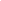 sujects in interst geography, polity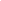 preparation journey AREA OF INTEREST PERSONAL PROFILE DECLARATION 